П О Л О Ж Е Н И Е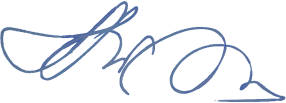 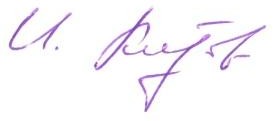 Национальной премии за вклад в сохранение и развитие семейного культурно-исторического наследия «СЕМЕЙНАЯ РЕЛИКВИЯ»ОБЩИЕ ПОЛОЖЕНИЯНастоящее Положение определяет цель, задачи и порядок присуждения Национальной премии за вклад в сохранение и развитие семейного культурно-исторического наследия«СЕМЕЙНАЯ РЕЛИКВИЯ» (далее Премия). Премия является формой общественного признания заслуг граждан, творческих коллективов, некоммерческих организаций, учреждений образования и культуры, иных юридических лиц РФ.Учредителями и организаторами Премии являются Региональная общественная организация поддержки ветеранов военной службы «Офицерский клуб» и Общенациональный союз некоммерческих организаций. Партнерами в организации Премии являются - Центральный музей Великой Отечественной войны 1941-1945 гг. (Музей Победы), Фонд сохранения памяти полководцев Победы, Региональные Комитеты по выдвижению номинантов на присуждение Премии (далее Региональные комитеты), региональные соорганизаторы творческого конкурса детей и молодёжи «Моя семейная реликвия» (далее Соорганизаторы) и другие.В 2020 году Премия присуждается в рамках Всероссийского Форума «Крепка семья – сильна Россия» (далее Проект).Номинантами (кандидатами на присуждение) Премии могут быть граждане, творческие коллективы и юридические лица Российской Федерации (далее Номинанты), предоставившие в установленном настоящим Положением порядке заявку (далее Заявка, см. Приложение 1).Лауреат Премии награждается дипломом, ему присваивается звание (статус) Лауреата Премии и вручается почетный знак лауреата Национальной премии.В 2020 года церемония награждения Лауреатов Премии состоится в Москве.Официальным сайтом Премии в глобальной телекоммуникационной сети Интернет является сайт www.relikvija.ru (далее – Сайт).ЦЕЛЬ И ЗАДАЧИ ПРЕМИИЦель Премии – укрепление института семьи и повышение её роли в нравственном и патриотическом воспитании молодёжи.Задачи Премии: распространение лучших воспитательных практик, популяризация опыта граждан, учреждений образования, культуры, СО НКО и иных учреждений и организаций по формированию нравственного и патриотического сознания молодежи на основе семейных и родовых культурно-исторических ценностей;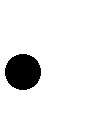  повышение интереса детей и молодежи к отечественной истории через изучение традиций и реликвий своей семьи, своего рода, содействие процессу формирования их гражданского самосознания и национальной идентичности; содействие налаживанию сотрудничества между различными субъектами воспитательного процесса;привлечение внимания широкой общественности, органов государственной власти и органов местного самоуправления, подведомственных им организаций и учреждений, некоммерческих организаций, представителей бизнес-сообщества, средств массовой информации к проблемам семьи, усилению её воспитательного потенциала; содействие формированию общенационального репозитория (базы данных) семейных реликвий как инструмента сохранения семейного культурно-исторического наследия; содействие процессу гармонизации межнациональных отношений путем распространения информации об особенностях семейных культурно-исторических традиций народов России и их вкладе в укрепление духовного, экономического и оборонного потенциала Российской Федерации и другие.КОМИТЕТ ПО ПРИСУЖДЕНИЮ ПРЕМИИКомитет по присуждению Премии (далее – Комитет) является высшим коллегиальным исполнительным органом Премии.Состав Комитета формируется Организаторами и утверждается при получении согласия от кандидатов войти в состав Комитета. Персональный состав Комитета публикуется на официальном сайте Премии - www.relikvija.ru (Далее – Сайт Премии).Функцией Комитета является организация деятельности по подготовке и проведению конкурсных процедур:юридическое и информационное обеспечение Премии;  внесение изменений в Положение о Премии; формирование состава и организация деятельности Экспертного совета; осуществление сбора Заявок Номинантов, организация процедуры оценки Заявок, утверждение на основе экспертных оценок решения о принятие решения о присвоении звания Лауреатам Премии и их награждение;организация и проведение торжественной церемонии награждения Лауреатов; осуществление иных действий, связанных с присуждением Премии.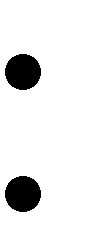 Для организации текущей деятельности на заседании Комитета избирается Председатель (Сопредседатели), утверждается Ответственный секретарь.В процессе своей деятельности члены Комитета не должны разглашать сведения, связанные с составом заявок Номинантов и отбором лауреатов Премии.Члены Комитета исполняют обязанности на общественных началах.ЭКСПЕРТНЫЙ СОВЕТ ПРЕМИИДля отбора и оценки Заявок Номинантов, представленных на присуждение Премии, создаётся Экспертный совет (далее Совет), который является экспертно-аналитическим органом Комитета по присуждению Премии.Состав Совета утверждается Комитетом и публикуется на Сайте Премии.В состав Совета включаются представители научного сообщества, культуры и искусства, государственных и общественных организаций, социально ответственного бизнеса, частных фондов и СМИ, деятельность которых связана с поддержкой института семьи, популяризацией семейных ценностей и традиций.Функциями экспертного Совета являются:проведение независимой оценки Заявок номинантов Премии; обобщение экспертных оценок и подготовка для утверждения Комитетом предложений о присвоении звания Лауреатам Премии и их награждении.РЕГИОНАЛЬНЫЕ КОМИТЕТЫ И СООРГАНИЗАТОРЫ ПРЕМИИДля расширения географии Премии, обеспечения широкого представительства Номинантов от субъектов Российской Федерации, при поддержке региональных органов исполнительной власти, общественных палат, представительств Общенационального союза некоммерческих организаций, СОНКО формируются Региональные комитеты и устанавливаются партнерские отношения с Соорганизаторами.В функции Регионального комитета входит: распространение информации о Премии в регионе; консультирование, оказание помощи Номинантам в составлении Заявок;  прием, оценка, отбор и отправка Заявок Номинантов в Комитет.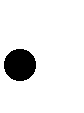 В функции Соорганизатора входит: оказание содействия в распространении информации о Премии в регионе; консультирование, оказание помощи Номинантам в составлении и подаче Заявок в Комитет.Перечень Региональных комитетов и Соорганизаторов публикуется на Сайте Премии.Заявки Номинантов направляются по адресам Региональных комитетов, а в случае, если в субъекте федерации Региональный комитет в текущем году не сформирован, направляются непосредственно в Комитет по присуждению премии в г.Москву по адресу premiyasr2018@gmail.com до 31 июля 2020 года.ПОРЯДОК ПРОВЕДЕНИЯ КОНКУРСНЫХ ПРОЦЕДУР ПО ПРИСУЖДЕНИЮ ПРЕМИИОбъявление о проведении конкурсных процедур по присуждению Премии осуществляется Комитетом путем опубликования информации в сети ИНТЕРНЕТ, на Сайте Премии, официальных сайтах партнеров и соорганизаторов Премии, в средствах массовой информации, а также путём рассылки информационных материалов в адрес органов власти субъектов РФ, региональных общественных палат, Региональных комитетов.Предварительный отбор Номинантов на соискание Премии для каждой из номинаций осуществляется Комитетом посредством сбора заявок от Номинантов и оценки их соответствия установленным ограничениям. Заявка может быть направлена как через региональные Комитеты, так и непосредственно в Комитет по присуждению Премии.К Номинантам предъявляются следующие ограничения: Номинант не должен быть членом Комитета, либо связанным трудовыми, должностными или коммерческими отношениями с членом Комитета или сотрудником Организатора; заявка Номинанта должна быть подана в установленные сроки и соответствовать форме, представленной на сайте Проекта; заявка Номинанта должна соответствовать тематике Премии, отраженной в описаниях номинаций;Заявка Номинанта должна быть составлена на русском языке; Номинант должен являться физическим или юридическим лицом, зарегистрированным в России и осуществляющим свою деятельность на территории РФ; контактная информация официального представителя Номинанта должна быть действующей до окончания проведения конкурсных процедур по присуждению Премии.Эксперты проводят оценку заявок Номинантов по показателям, установленным для номинаций. По результатам предварительного отбора Экспертный совет формирует списки Номинантов по каждой номинации и представляет их Комитету. В интересах всесторонней, объективной и независимой оценки заявок Номинантов, результаты оценки каждого Эксперта не подлежат обнародованию.Комитет на основании оценок экспертов принимает решение о присуждении звания (статуса) Лауреатов Премии и их награждении.ПЕРЕЧЕНЬ НОМИНАЦИЙ ПРЕМИИПомним. Гордимся. Храним. Премия вручается по результатам конкурса, проводимого ежегодно в соответствии с размещенным на Сайте Положением о творческом конкурсе детей и молодежи «Моя семейная реликвия».Хранители времён. Премия вручается гражданам Российской Федерации и семьям за бережное сохранение семейных духовных ценностей, традиций и реликвий; создание семейных музеев и экспозиций; за активную общественную работу по воспитанию детей и молодёжи на основе семейных духовных ценностей.За вклад в развитие семейной культуры. Премия вручается государственным и частным учреждениям образования и культуры, их руководителям и сотрудникам за популяризацию семейных ценностей и традиций; активную работу по укреплению института семьи; организацию и проведение выставок семейных реликвий и др.Общественная поддержка семейным духовным ценностям. Премией награждаются некоммерческие организации, их руководители и сотрудники за активную работу по популяризации традиционных семейных ценностей, вклад в укрепление института семьи, содействие сохранению семейных реликвий и использование их потенциала в воспитании детей и молодёжи.Семья в культуре и искусстве. Премией награждаются авторы, создатели высокохудожественных произведений культуры и искусства, отражающих проблемы современной семьи, сохранения семейных духовных ценностей и традиций.Моя родословная. Премией награждаются представители генеалогического сообщества, внесшие большой вклад в эту сферу деятельности, вовлекающие молодежь в изучение своих исторических корней.Семейные духовные ценности в средствах массовой информации. Премией награждаются представители СМИ, журналисты, творческие группы за информацию и отображение деятельности граждан, учреждений образования и культуры, СО НКО по укреплению института семьи, привлечению внимания органов власти, бизнес-структур к актуальным проблемам формирования у молодёжи высокой нравственности и патриотизма на основе семейных духовных ценностей, традиций и реликвий.В рамках номинации могут награждаться также отдельные средства массовой информации.Семейные ценности и корпоративная культура. Премией награждаются представители социально ответственного бизнеса и государственных корпораций заподдержку трудовых династий, популяризацию семейных ценностей и традиций, семейного отдыха и др."Наша Победа 75". Премией награждаются представители регионов Российской Федерации за сохранение и распространение информации о вкладе представителей всех народов, семей в Победу в Великой Отечественной и Второй мировой войнах. Лауреаты определяются по итогам Конкурса "Наша Победа 75", проводимого АНО «Агенство стратегических инициатив по продвижению новых проектов и Общественного объединения«Поколение уверенного будущего» при поддержке различных общественных объединений, в том числе РООПВВС «Офицерский клуб» и АНО «Хранители времён» на основании Положения (https://futureinyou.ru/contests/19).СРОКИ ПРОВЕДЕНИЯ КОНКУРСНЫХ ПРОЦЕДУР И ПРИСУЖДЕНИЯ ПРЕМИИ В 2019ПОРЯДОК ПОДАЧИ ЗАЯВОК НА УЧАСТИЕ В КОНКУРСЕ ПОПРИСУЖДЕНИЮ ПРЕМИИЗаявки Номинантами (или Региональными комитетами) высылаются   в электронном виде в Комитет в адрес premiyasr2018@gmail.com.Требования к заявкам определяются Комитетом и представлены в форме документа, размещенного на Сайте (Приложение 1). Заявки, не соответствующие требованиям, и/или направленные после окончания срока приема документов к участию в конкурсном отборе не допускаются.Материалы, поданные на соискание Премии, могут публиковаться организаторами Премии в открытых источниках с обязательным указанием автора.Физические лица (в т.ч. члены творческих коллективов) – участники конкурса – в обязательном порядке дают согласие на обработку своих персональных данных (Приложение 2 – для детей и подростков до 18 лет; Приложение 3 – для лиц старше 18 лет).Номинанты вправе отказаться от участия в Премии на любом из её этапов, предварительно уведомив об этом Комитет не менее чем за 3 (Три) рабочих дня до даты окончания приема документов для участия в конкурсном отборе.Список Региональных комитетов публикуется на Сайте.Региональные комитеты организуют оценку Заявок, отбирают не более семи номинантов Премии от одного региона и не позднее 01 августа 2020 года высылают представления к награждению Премией (Приложение 4) и Заявки номинантов в адрес Комитета: premiyasr2018@gmail.com.КРИТЕРИИ И ПРОЦЕДУРА ОЦЕНКИ ДОСТИЖЕНИЙ НОМИНАНТОВПо номинации «Помним. Гордимся. Храним» номинанты определяются Комитетом по результатам Всероссийского конкурса «Моя семейная реликвия» на основании Положения о конкурсе, опубликованном на Сайте Премии.Критериямиотбора в номинации «Хранители времён» являются:наличие структурированной, описанной информации о реликвиях;описание семейной истории;участие Номинанта в тематических выставках, конференциях, круглых столах и других общественно-значимых мероприятиях;общественная активность по воспитанию детей и молодёжи на основе семейных духовных ценностей (встречи с молодежью, уроки мужества);-публикации, интервью и другая информация о Номинанте в СМИ;наличие собственных публикаций и других творческих произведений;государственные, ведомственные, общественные и другие награды;письма поддержки, ходатайства.Показателями в номинации «За вклад в развитие семейной культуры» являются:содержание деятельности государственных и частных учреждений образования и культуры, их руководителей и сотрудников по популяризации семейных ценностей и традиций;-работа по укреплению института семьи;наличие структурированной, описанной информации о реликвиях;-организация Номинантом целевых мероприятий (выставки, конференции, круглые столы, экскурсии и другие общественно-значимые мероприятия);общественная активность по воспитанию детей и молодёжи на основе семейных духовных ценностей (встречи с молодежью, уроки мужества).создание целевых тематических экспозиций;публикации, интервью и другая информация о Номинанте в СМИ;наличие собственных публикаций и других творческих произведений;государственные, ведомственные, общественные и другие награды;письма поддержки, ходатайства.наличие собственных ресурсов (сайт, страницы в социальных сетях) и активность Номинанта в сети Интернет и социальных медиа.Показателями	в	номинации	«Общественная	поддержка	семейным	духовным ценностям» являются:активность в работе по популяризации традиционных семейных ценностей;вклад в укрепление института семьи, содействие сохранению семейных реликвий и использование их потенциала в воспитании детей и молодёжи;активную работу по укреплению института семьи;организация Номинантом целевых мероприятий (выставки, конференции, круглые столы, экскурсии и другие общественно-значимые мероприятия) по по воспитанию детей и молодёжи на основе семейных духовных ценностей;содействие созданию семейных музеев и экспозиций;публикации, интервью и другая информация о Номинанте в СМИ;наличие собственных публикаций и других творческих произведений;государственные, ведомственные, общественные и другие награды;письма поддержки, ходатайства;наличие собственных ресурсов (сайт, страницы в социальных сетях) и активность Номинанта в сети Интернет и социальных медиа.Показателями в номинации «Семья в культуре и искусстве» являются:качество и глубина освещения проблем современной семьи, сохранения семейных духовных ценностей и традиций в произведениях искусства Номинанта;активность в работе по популяризации традиционных семейных ценностей;общественная активность по воспитанию детей и молодёжи на основе семейных духовных ценностей (встречи с молодежью, уроки мужества);создание семейных музеев и экспозиций;публикации, интервью и другая информация о Номинанте в СМИ;наличие собственных публикаций и других творческих произведений;государственные, ведомственные, общественные и другие награды;письма поддержки, ходатайства.наличие собственных ресурсов (сайт, страницы в социальных сетях) и активность Номинанта в сети Интернет и социальных медиа.Показателями в номинации «Моя родословная» являются:деятельность по вовлечению молодежи в изучение своих исторических корней, популяризации знаний об истории семьи, истории рода;активность в работе по популяризации традиционных семейных ценностей,организация Номинантом целевых мероприятий (выставки, конференции, круглые столы, экскурсии, встречи с молодежью, уроки мужества и другие общественно-значимыемероприятия) по теме номинации;содержание и глубина работы Номинанта по сохранению семейных духовных ценностей, традиций и реликвий, их популяризации;публикации, интервью и другая информация о Номинанте в СМИ;наличие собственных публикаций и других творческих произведений;государственные, ведомственные, общественные и другие награды;письма поддержки, ходатайства;наличие собственных ресурсов (сайт, страницы в социальных сетях) и активность Номинанта в сети Интернет и социальных медиа.Показателями в номинации «Семейные духовные ценности в средствах массовой информации» являются:качество и глубина освещения хода проблем семьи, отображение деятельности граждан,учреждений образования и культуры, некоммерческих организаций по укреплению института семьи, по привлечению внимания органов власти, бизнес-структур к актуальным проблемам формирования у молодёжи высокой нравственности и патриотизма на основе семейныхдуховных ценностей, традиций и реликвий;популяризация лучших практик по повышению роли семьи в нравственном воспитании молодёжи.организация или участие Номинанта в целевых мероприятиях (выставки, конференции, круглые столы, экскурсии, встречи с молодежью, уроки мужества и другие общественно- значимые мероприятия) по теме номинации;публикации, интервью и другая информация о Номинанте в СМИ;наличие собственных публикаций и других творческих произведений;государственные, ведомственные, общественные и другие награды;письма поддержки, ходатайства.наличие собственных ресурсов (сайт, страницы в социальных сетях) и активность Номинанта в сети Интернет и социальных медиа.актуальность и достоверность представляемых материалов;социальная значимость программы, публикации;соответствие содержания и подачи материала потребностям целевой аудитории;популярность программы;выразительность подачи материала;- качество и соответствие современным требованиям к журналистским материалам.Показателями в номинации «Семейные ценности и корпоративная культура» являются:наличие у Номинанта в документах, определяющих корпоративную социальную ответственность (КСО) семейных ценностей;практическая реализация КСО в части, касающейся семейных ценностей (семейный отдых, спорт, семейное корпоративное волонтёрство, поддержка трудовых династий и др.);содержание и глубина деятельности социально ответственного бизнеса и государственныхкорпораций по поддержке трудовых династий, популяризацию семейных ценностей и традиций, семейного отдыха и др.активность в работе по популяризации традиционных семейных ценностей,вклад в укрепление института семьи, содействие сохранению семейных реликвий и использование их потенциала в воспитании детей и молодёжи.организация или поддержка Номинантом целевых мероприятий (выставки, конференции, круглые столы, экскурсии и другие общественно-значимые мероприятия) по теме номинации;публикации, интервью и другая информация о Номинанте в СМИ;государственные, ведомственные, общественные и другие награды;письма поддержки, ходатайства.отражение на собственных медиа ресурсах деятельности по номинируемой тематике.Показатели  в  номинации  "Наша  Победа 75" определены	в Положении Конкурса "Наша Победа 75" (https://futureinyou.ru/contests/19).Каждый из показателей в каждой из номинаций по каждой заявке оценивается Экспертами по десятибалльной шкале, где 1 бал – минимальная оценка, а 10 баллов – максимальная. Определение итоговой оценки заявки Номинанта осуществляется суммированием оценок Экспертов по соответствующим показателям номинации. Решение об определении Лауреатов принимается Комитетом. В случае равенства итоговых оценок двух или более заявок Номинантов в одной номинации они все признаются Лауреатами.В случае если в номинации представлена заявка одного Номинанта, признание его победителем осуществляется только при согласии большинства Экспертов, определяемого голосованием.Апелляция результатов Премии и рецензирование заявок не предусмотрены.ЗАКЛЮЧИТЕЛЬНЫЕ ПОЛОЖЕНИЯПри подаче Заявки для участия в конкурсных процедурах Премии, Номинанты автоматически принимают условия настоящего Положения.Эксперты, предоставив согласие на участие в Экспертном совете, принимают условия настоящего Положения.Организатор, а также Комитет не несут ответственность за любые возможные убытки, в том числе упущенную выгоду, прямо или косвенно связанные с участием в Премии, использованием материалов Премии, полученными призами или каким-либо иным образом прямо или косвенно связанные с организацией, проведением, подведением итогов Премии и/или отдельных её этапов.По всем вопросам, связанным с организацией, проведением, подведением итогов Премии или ее отдельных этапов, необходимо обращаться в Комитет по контактам, указанным на Сайте.УТВЕРЖДАЮУТВЕРЖДАЮПрезидент Общенационального союза некоммерческих организацийПрезидент РООПВВС«Офицерский клуб»А.А.АйгистовИ.Л.Котов13 апреля 2020 г.13 апреля 2020 г.15.04 – 15.05.2020 г.Информирование	о	Премии,	конкурсных	процедурах, формирование рабочих органов16.05 – 31.07. 2020 г.Прием Заявок01.08 – 14.09. 2020 г.Работа экспертов по оценке Заявок15.09 – 30.09.2020 г.Проведение заседания Комитета по присуждению звания Лауреатов Премии их награждениюне позднее 1 октября 2020 г.Публикация итогового протокола	заседания Комитета и списка Лауреатов Премии на сайте Премиив ноябре 2020 г.Торжественная церемония награждения Лауреатов Премии в Москве.